ДЕПАРТАМЕНТ ОБРАЗОВАНИЯ ГОРОДА МОСКВЫГосударственное бюджетное общеобразовательное учреждение города Москвы «Школа № 1636 «НИКА»(ГБОУ Школа № 1636)Елецкая улица, дом 12, корпус 3, Москва, 115583Телефон: (495) 398-79-59	Факс (495) 399-45-10, E-mail:1636@edu.mos.ru, сайт: gуm1636u.mskobr.ruОКПО 71331781, ОГРН 1037724068425, ИНН/КПП 7724294781/772401001----------------------------------------------------------------------------------------------------------------------------------------------------------------------------------------------------------------------------------------------------------------------------------------ИСКУССТВО В ГОРОДЕСТРИТ-АРТ	Ученица 10Г классаГБОУ Школа №1636Кузнецова Инна СергеевнаУчитель ИЗО и МХКГБОУ Школа №1636Телегина Марианна СергеевнаМосква, 2021Введение  Каждый вид искусства по-своему интересен и уникален. В данной исследовательской работе мы рассмотрим такой вид искусства, как Стрит-арт.  Актуальность работы заключается в том, что стрит-арт приобретает большую популярность  Цель работы: изучить такой вид искусства, как Стрит-арт  Задачи работы:- изучить Стрит-арт- выяснить что из себя представляет Стрит-арт- выяснить какие есть техники и техники нанесения в Стрит-арте  Гипотеза исследования: люди плохо знакомы со Стрит-артом и воспринимают его, как вандализм, а не как вид искусства.  Проблема данного исследования заключается в том, что людям мало известно о стрит-арте и в силу своей неосведомленности ни воспринимают этот вид искусства, как вандализм.  Объектом исследования: Стрит-арт  Предмет исследования: мнение общества о Стрит-арте  Практическая значимость данного исследования в том, что данную работу можно использовать на уроках МХК, классных часах, практикумах и на занятиях во внеурочное время, а также всем, кто хочет узнать что-то новое о Стрит-арте.  Методы изучения: анализ, конкретизация, индукция, опрос, обобщение.Глава 1. История появленияСтрит-арт (в переводе с английского означает “уличное искусство”) — это направление в современном изобразительном искусстве, отличительной особенностью которого является ярко выраженный урбанистический характер Основной частью стрит-арта является граффити (иначе спрей-арт), но нельзя считать, что стрит-арт это и есть граффити. К стрит-арту также относятся постеры (некоммерческие), трафареты, различные скульптурные инсталляции и т.п. В уличном искусстве важна каждая деталь, мелочь, тень, цвет, линия.  Правильно было бы отметить, что уличное искусство существует с момента появления Человека разумного. Сначала творчество проявлялось в виде наскальных рисунков. Позже, уже в цивилизованном обществе, люди начали выражать свои мысли посредством нанесения надписей на стены. Это были рекламные послания, признания в любви, выражение политических мыслей и др.  Стрит-арт, такой, каким мы привыкли видеть его сегодня, предположительно появился во время Второй Мировой Войны. Первым случаем принято считать появление вирусной надписи “Kilroy was here”. Ее наносил некий Kilroy, который предположительно работал на заводе по производству бомб в Детройте, США. Сначала надпись появилась на всех ящиках с бомбами, изготовленными на этом заводе. Затем фраза была дополнена рисунком и далее распространялась американскими солдатами.  Расцвет уличного искусства в 1960-х годах пришелся на Филадельфию. Это место по-прежнему принято считать историческим центром граффити-культуры. В 1970-х годах локализация переходит в Нью-Йорк. Всё началось с манхэттенского квартала под названием Washington Heights. В этот момент и был придуман “теггинг”. Тогда же появилась традиция ставить номер улицы рядом с никнеймом. Первым, кто это сделал, стал Julio 204. Среди граффитистов того времени вспыхнуло соперничество за признание лучшим. Это сподвигло райтеров разработать новую манеру исполнения – так появились коды и стили граффити.  Примечателен и тот факт, что до 2012 года нигде в мире не было создано музея стрит-арта. Не существовало и отделов, которые могли представить этот стиль публике. Впервые Музей Стрит-арта был открыт в Санкт-Петербурге. Главной целью этого музея является предоставление информации об уличном искусстве и граффити. Также музей осуществляет помощь в организации современных проектов, занимается поддержкой молодых художников. Представители музея стараются внедрить новый подход к развитию творчества, используя для этого индустриальные объекты, находящиеся далеко от центра города.Глава 2. Виды и техники  Бытует широкое заблуждение, что граффити является единственным проявлением street-art. Однако, это не так. Граффити является лишь одним из видов уличного искусства, но далеко не единственное. Под этим направлением подразумеваются: настенные рисунки, изображения в общественных местах и на различных объектах, уличные инсталляции, стикеры постеры и др.  Разделение на стили можно наблюдать, в основном, среди граффити. Выделяются следующие техники:Writing – процесс нанесения граффити без привязки к стилю. Включает в себя абсолютно все разновидности;Bombing – быстрое нанесение рисунка при экстремальных условиях;Tagging – подпись художника, его никнейм.  Помимо техники нанесения, различают и виды граффити, которые отличаются по стилю:Bubble-letter – графика с использованием больших букв и объемных форм, похожих на пузыри;Throw-up – Нью-Йоркский стиль, подразумевающий использование двух цветов и простых форм;Character – изображение персонажей в стиле автора-граффитиста;Wild style – один из самых распространённых видов, подразумевающих нанесение сложных рисунков. Требует высокого уровня мастерства;3D-style – изображение в стиле 3D, а также оптические иллюзии.Существует огромное множество техник нанесения рисунков и исполнения инсталляций. Регулярно появляются новые направления, художники стараются найти свой собственный стиль и выделиться из толпы других райтеров.Глава 3. Стрит-арт на улицах городовУличное искусство расширяет туристический потенциал города. Окраины и промышленные «заброшки» с большим количеством стрит-арта превращаются из гетто в новые достопримечательности. Это часть джентрификации — реконструкции бедных и маргинализированных районов через привлечение инвестиций, бизнеса и богатых групп населения.  Этот процесс совсем необязательно запускается богатыми горожанами. Часто он начинается с подачи социальных активистов, творческих групп.  Нижний Новгород считают негласной столицей уличного искусства в России. В городе самобытный стрит-арт: художники переосмысливают привычные городские объекты, оживляют ветхие деревянные дома, высказываются на больные темы.  Три года подряд в Нижнем Новгороде проходит фестиваль «Место», который собирает самых ярких уличных художников страны.   Сложные отношения уличных художников с коммунальщиками и в целом властями города — насущная проблема современного мира. Горожане не могут определиться насчет граффити. Одни уверены, что так искусство вышло на улицы, превратив заброшенные районы в галереи под открытым небом. Для других любые росписи на стенах — вандализм.  Стрит-арт в Москве тоже стал признанной частью города. С одной стороны, общество оказалось уже готово принять это искусство, а с другой стороны, стрит-арт популяризовался, практически утратив свою основную черту – нелегальность. Теперь для нанесения изображений на стены зданий требуется лишь согласовать это с городскими властями. Так что улицы города теперь щедро украшены граффити-искусством.  Самыми частыми «холстами» для согласованных граффити и настенных росписей становятся торцевые стены домов, а особенно пятиэтажек.  В 2013 году, при поддержке мэрии Москвы был проведен 1-й международный фестиваль «Лучший город Земли» — тогда около 150 стен города были расписаны стрит-арт-мастерами разных стран. В последующие годы, к сожалению, некоторые из этих работ были утрачены по разным причинам, а масштабы уже не носили подобного характера.  Нелегальные граффити все еще есть в так называемых граффити-резервациях. Правда, интересные работы довольно быстро закрашиваются дворниками. Одна из знаменитых граффити-резерваций расположена рядом с платформой МКЖД «Белокаменная» в Лосином острове.Глава 4. ИсследованиеОпрос по теме проводился среди обучающихся 10 «Г» класса ГБОУ Школа №1636. Опрос состоял из двух закрытых вопросов: 1. Как Вы относитесь к стрит-арту? 2. Стрит-арт – это …Всего в опросе приняли 32 обучающихся.На первый вопрос ответило 32 человека. На второй вопрос ответило 32 человека.Как видно из результатов, полученных по первому вопросу (Приложение 2), большинство считает стрит-арт искусством, а, следовательно, относится к данному явлению положительно.Можно предположить, что нейтральное отношение возникло у людей далеких от современного искусства.Отрицательное отношение, как правило, формируется у людей старшего (преклонного) возраста, либо у тех, кто столкнулся с откровенным вандализмом в виде расписанных фасадов и подъездов домов, нецензурных надписей и безвкусных рисунков.Рис. 1 – Полученные ответы на вопрос «Как Вы относитесь к стрит-арту?»Рис. 2 – Полученные ответы на вопрос «Стрит-арт – это…»Анализируя результаты по вопросу «Является ли Стрит-арт искусством» (Приложение 2), мы получили однозначный ответ – «Да». За него проголосовали 92 % респондентов.Отсюда следует сделать вывод, что стрит-арт, как одно из направлений современного молодежного движения, является искусством и имеет право на существование. Но при этом мы должны отметить, что как любой другой вид общественной деятельности стрит-арт должен приносить пользу, а райтеры не должны переходить определенные рамки, за которыми искусство превращается в вандализм.Заключение  Мировой стрит-арт сейчас воспринимается не как анти-культурное и хулиганское действие, а как особый вид искусства.  Все настоящие художники стрит-арта соблюдают кодекс, который гласит: «Не расписывай дома, представляющие культурную ценность, и вообще, не рисуй на жилых домах - не навязывай людям свое мировоззрение, не пиши на именах других райтеров, тем более на чужих работах, на надгробиях: роспись мемориальных стен и машин - это смерть! Те, кто пишет на чужих работах, заслуживают презрения».  Итак, понятие стрит-арт воспринимается по-разному: для одних - это искусство, для других - вандализм. Как форма искусства и средство выражения взглядов стрит-арт всеохватывающий и свободный от цензуры. Это своего рода диалог автора с обществом.  Подводя итог выше сказанному, и проанализировав результаты опроса, можно утверждать, что стрит-арт является культурным феноменом - это не о вандализм и порча государственного имущества. Стрит-арт - это часть широкого понятия «Искусство».Список литературы1. Что такое уличное искусство и каким оно бывает? URL: https://crossarea.ru/street-art/street-art/   2. Стрит-арт. Википедия. URL: https://ru.wikipedia.org/wiki/Стрит-арт 3. Стрит-арт, или street art — стиль современного изобразительного искусства: виды, история. URL: https://veryimportantlot.com/ru/news/blog/street-art 4. Искусство в городе. Стрит-арт. URL: https://www.livemaster.ru/topic/2789623-iskusstvo-v-gorode-strit-art 5. Стрит-арт. Искусство или вандализм?URL: https://artchive.ru/encyclopedia/4379~Street_art 6. Стрит-арт: взгляд психолога и архитектора. URL: https://art.mirtesen.ru/blog/43085453086/Strit-art-vzglyad-psihologa-i-arhitektora Приложение 1ОпросОтветьте на два вопроса.1. Как Вы относитесь к стрит-арту?- Положительно;- Нейтрально;- Отрицательно.2. Стрит-арт – это …- Искусство;- Вандализм.Приложение 2Рис. 1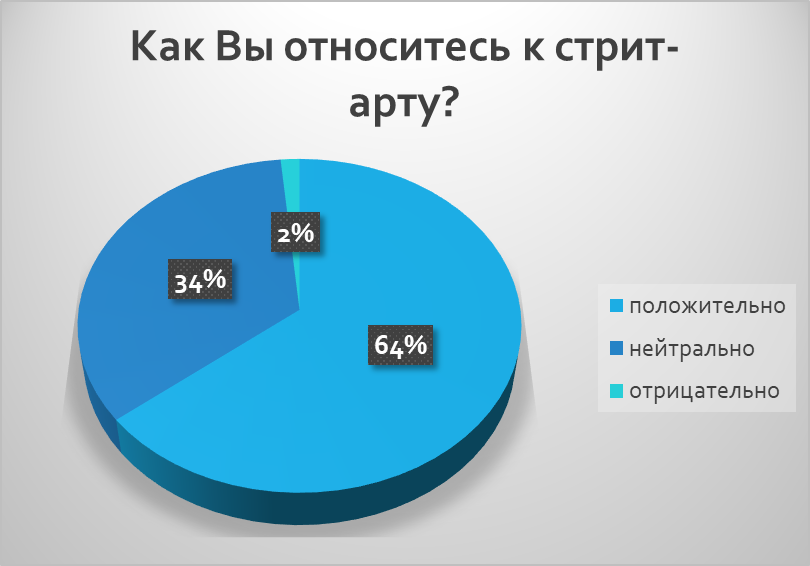 Рис. 2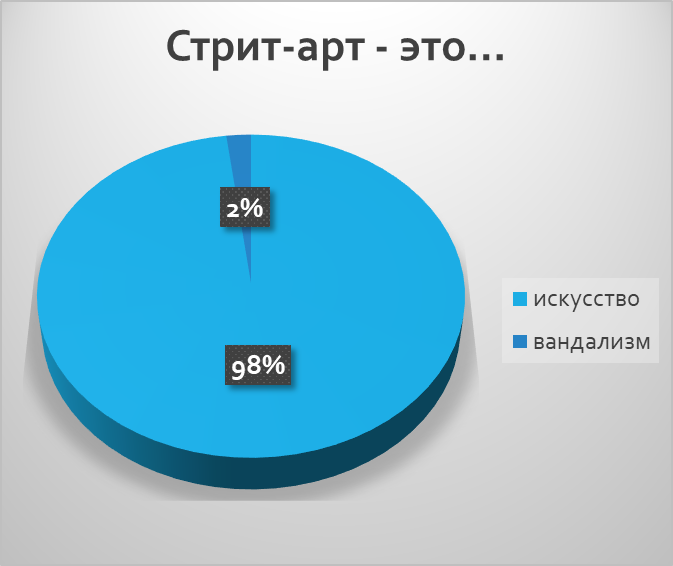 